“On Premises” WaDE Deployment – STATE: 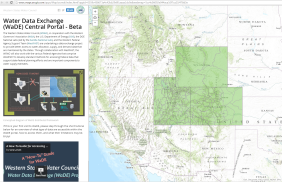 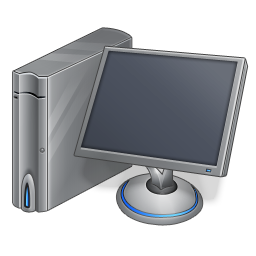 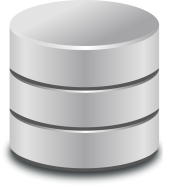 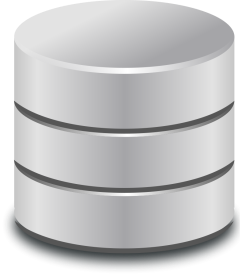 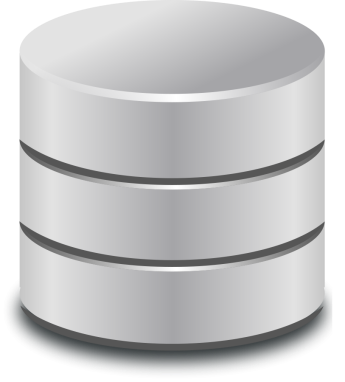 “RedHat” WaDE Deployment – STATE: 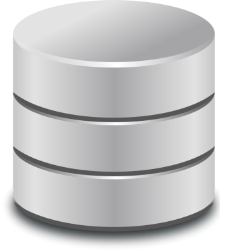 “WSWC-Hosted” WaDE Deployment – STATE: 